GIRESUN UNIVERSITY SCHOOL OF FOREIGN LANGUAGESDEPARTMENT OF BASIC ENGLISHSAMPLE EXAM FOR DEPARTMENT OF ENGLISH LANGUAGE AND LITERATURE-SESSION 2NAME: ………………………………………………...NUMBER: ……………………………………………FACULTY/SCHOOL: ……………………………………………….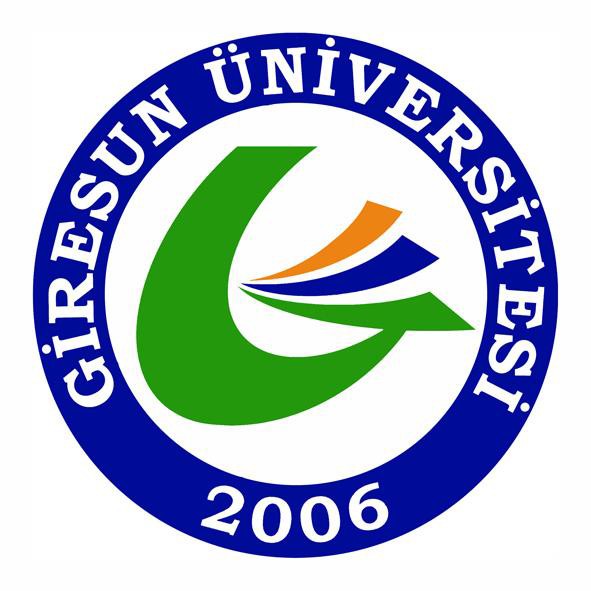 WRITING Choose ONE of the topics and write an appropriate essay on it. 1. Should everyone go to college? Why or why not?2. What is the government’s role in providing assistance to survivors of natural disasters? 3. What are the most important inventions in the last 100 years?